WORKERS COMPENSATION – FIRST REPORT OF INJURY OR ILLNESSCARRIER/CLAIMS ADMINISTRATORCARRIER (NAME, ADDRESS, & PHONE #)	POLICY PERIOD	CLAIMS ADMINISTRATOR (NAME, ADDRESS & PHONE NO)LUBA Worker's Comp P O Box 98082    8/1/22TO 7/31/23LUBA Worker's Compensation P O Box 98082Baton Rouge, LA 70898-9082CARRIER FEIN	POLICY/SELF-INSURED NUMBER028000018442121CHECK IF APPROPRIATESELF INSURANCE   Baton Rouge, LA 70898-9082(225) 389-5822ADMINISTRATOR FEINAGENT NAME & CODE NUMBEREMPLOYEE/WAGENAME (LAST, FIRST, MIDDLE)	DATE OF BIRTH	SOCIAL SECURITY NUMBER	DATE HIRED	STATE OF HIREADDRESS (INCL ZIP)SEXM MALEMARITAL STATUSUNMARRIED SINGLE/DIVORCEDOCCUPATION/JOB TITLEEMPLOYMENT STATUSF FEMALEU UNKNOWNM MARRIEDS SEPARATEDPHONE# OF DEPENDENTSK UNKNOWNNCCI CLASS CODERATE PER:OCCURRENCE/TREATMENTDAY WEEKMONTHOTHER:DAYS WORKED/WEEKFULL PAY FOR DAY OF INJURY? DID SALARY CONTINUE?YES	NOYES	NOTIME EMPLOYEE BEGAN WORKAM	DATE OF INJURY/ILLNESS PMTIME OF OCCURRENCE( ) CANNOT BE DETERMINEDAM	LAST WORK DATE PMDATE EMPLOYER NOTIFIEDDATE DISABILITY BEGANCONTACT NAME/PHONE NUMBERTYPE OF INJURY/ILLNESSPART OF BODY AFFECTEDDID INJURY/ILLNESS/EXPOSURE OCCUR ON EMPLOYER’S PREMISES?TYPE OF INJURY/ILLNESS CODEPART OF BODY AFFECTED CODEYES	NODEPARTMENT OR LOCATION WHERE ACCIDENT OR ILLNESS EXPOSURE OCCURREDALL EQUIPMENT, MATERIALS, OR CHEMICALS EMPLOYEE WAS USING WHEN ACCIDENT OR ILLNESS EXPOSURE OCCURREDSPECIFIC ACTIVITY THE EMPLOYEE WAS ENGAGED IN WHEN THE ACCIDENT OR ILLNESS EXPOSURE OCCURREDWORK PROCESS THE EMPLOYEE WAS ENGAGED IN WHEN ACCIDENT OR ILLNESS EXPOSURE OCCURREDHOW INJURY OR ILLNESS/ABNORMAL HEALTH CONDITION OCCURRED. DESCRIBE THE SEQUENCE OF EVENTS AND INCLUDE ANY OBJECTS OR SUBSTANCES THAT DIRECTLY INJURED THE EMPLOYEE OR MADE THE EMPLOYEE ILLCAUSE OF INJURY CODEDATE RETURN(ED) TO WORKIF FATAL, GIVE DATE OF DEATHWERE SAFEGUARDS OR SAFETY EQUIPMENT PROVIDED? WERE THEY USED?YES	NOYES	NOPHYSICIAN/HEALTH CARE PROVIDER (NAME & ADDRESS)HOSPITAL OR OFF SITE TREATMENT (NAME & ADDRESS)INITIAL TREATMENT0 NO MEDICAL TREATMENT1 MINOR: BY EMPLOYEROTHERWITNESSES (NAME & PHONE #)MINOR CLINIC/HOSPEMERGENCY CAREHOSPITALIZED > 24 HOURSFUTURE MAJOR MEDICAL/ LOST TIME ANTICIPATEDDATE ADMINISTRATOR NOTIFIED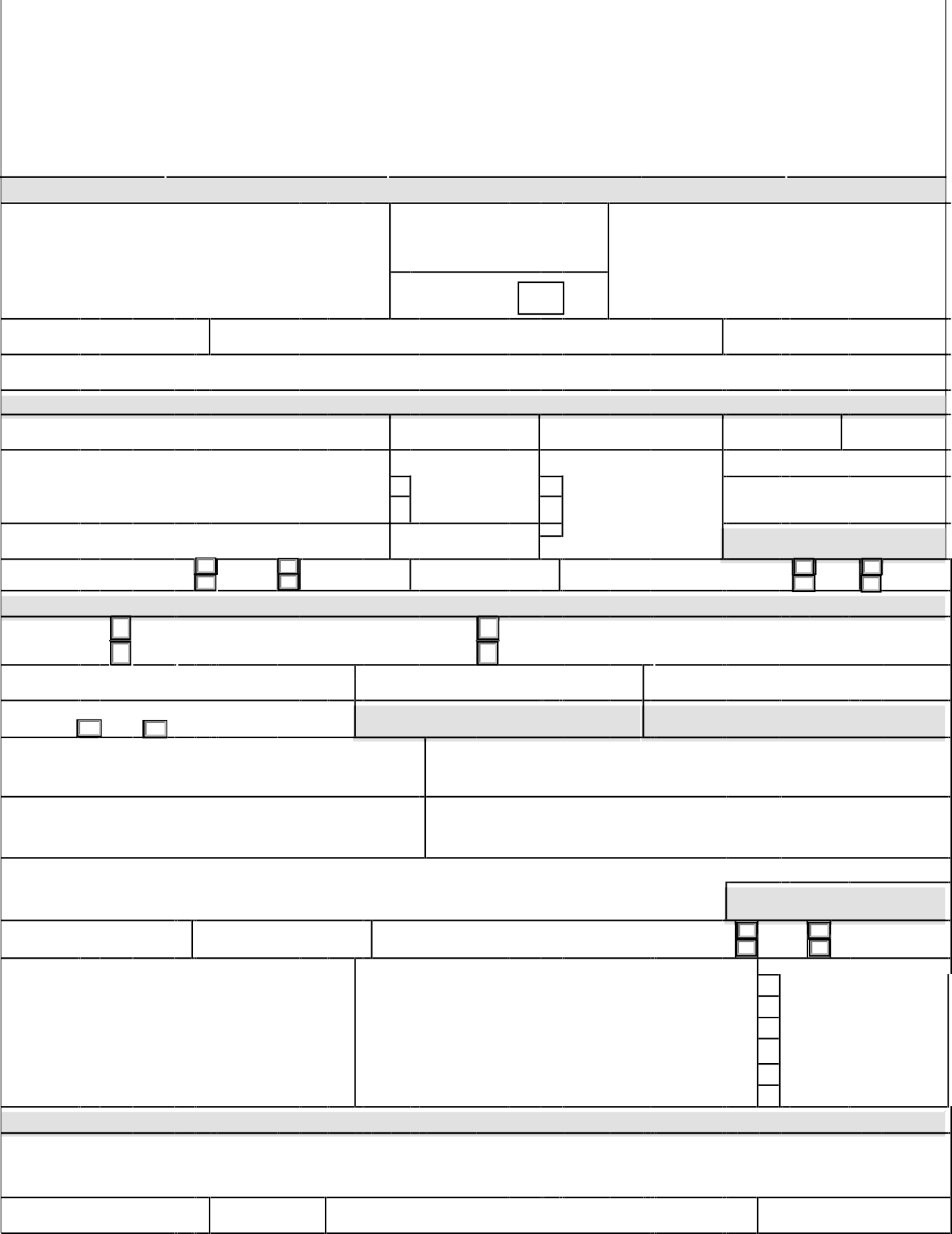 LWC-WC IA-1DATE PREPAREDPREPARER’S NAME & TITLEPHONE NUMBERIAIABC 2002EMPLOYER’S INSTRUCTIONSDO NOT ENTER DATA IN SHADED FIELDSDATES:Enter all dates in MM/DD/YY format.INDUSTRY CODE:This is the code which represents the nature of the employer’s business, which is contained in the Standard Industrial Classification Manual or the North American Industry Classification System, published by the Federal Office of Management and Budget.CARRIER:The licensed business entity issuing a contract of insurance and assuming financial responsibility on behalf of the employer of the claimant.CLAIMS ADMINISTRATOR:Enter the name of the carrier, third party administrator, state fund, or self-insured responsible for administering the claim.AGENT NAME & CODE NUMBER:Enter the name of your insurance agent and his/her code number if known. This information can be found on your insurance policy.DATE DISABILITY BEGAN:The first day on which the claimant originally lost time from work due to the occupation injury or disease or as otherwise designated by statute.CONTACT NAME/PHONE NUMBER:Enter the name of the individual at the employer’s premises to be contacted for additional information.TYPE OF INJURY/ILLNESS:Briefly describe the nature of the injury or illness, (eg. Lacerations to the forearm).PART OF BODY AFFECTED:Indicate the part of body affected by the injury/illness, (eg. Right forearm, lower back).DEPARTMENT OR LOCATION WHERE ACCIDENT OR ILLNESS EXPOSURE OCCURRED: (eg.Maintenance Department or Client’s office at 452 Monroe St., Washington, DC 26210)If the accident or illness exposure did not occur on the employer’s premises, enter address or location. Be specific.LWC-WC IA-1	IAIABC 2002EMPLOYER’S INSTRUCTIONS – cont’dALL EQUIPMENT, MATERIAL OR CHEMICALS EMPLOYEE WAS USING WHEN ACCIDENT OR ILLNESS EXPOSURE OCCURRED:(eg. Acetylene cutting torch, metal plate)List all of the equipment, materials, and/or chemicals the employee was using, applying, handling or operating when the injury or illness occurred. Be specific, for example: decorator’s scaffolding, electric sander, paintbrush, and paint.Enter “NA” for not applicable if no equipment, materials, or chemicals were being used. NOTE: The items listed do not have to be directly involved in the employee’s injury or illness.SPECIFIC ACTIVITY THE EMPLOYEE WAS ENGAGED IN WHEN THE ACCIDENT OR ILLNESS EXPOSURE OCCURRED:(eg. Cutting metal plate for flooring)Describe the specific activity the employee was engaged in when the accident or illness exposure occurred, such as sanding ceiling woodwork in preparation for painting.WORK PROCESS THE EMPLOYEE WAS ENGAGED IN WHEN ACCIDENT OR ILLNESS EXPOSURE OCCURRED:Describe the work process the employee was engaged in when the accident or illness exposure occurred, such as building maintenance. Enter “NA” for not applicable if employee was not engaged in a work process (eg. walking along a hallway).HOW INJURY OR ILLNESS/ABNORMAL HEALTH CONDITION OCCURRED. DESCRIBE THE SEQUENCE OF EVENTS AND INCLUDE ANY OBJECTS OR SUBSTANCES THAT DIRECTLY INJURED THE EMPLOYEE OR MADE THE EMPLOYEE ILL:(Worker stepped back to inspect work and slipped on some scrap metal. As worker fell, worker brushed against the hot metal.)Describe how the injury or illness/abnormal health condition occurred. Include the sequence of events and name any objects or substance that directly injured the employee or made the employee ill. For example: Worker stepped to the edge of the scaffolding to inspect work, lost balance and fell six feet to the floor. The worker’s right wrist was broken in the fall.DATE RETURN(ED) TO WORK:Enter the date following to most recent disability period on which the employee returned to work.LWC-WC IA-1EMPLOYER (NAME & ADDRESS INCL ZIP)   Morehouse Parish School BoardEMPLOYER (NAME & ADDRESS INCL ZIP)   Morehouse Parish School BoardCARRIER/ADMINISTRATOR CLAIM NUMBEROSHA LOG NUMBERREPORT PURPOSE CODE   P O Box 872   Bastrop, LA 71221JURISDICTIONJURISDICTION CLAIM NUMBERJURISDICTION CLAIM NUMBERINSURED REPORT NUMBEREMPLOYER’S LOCATION ADDRESS (IF DIFFERENT)EMPLOYER’S LOCATION ADDRESS (IF DIFFERENT)LOCATION #INDUSTRY CODEEMPLOYER FEIN72-60009174099 Naff Avenue, Bastrop,LA 71220PHONE #OCCUPATION/JOB TITLE:This is the primary occupation of the claimant at the time of the accident or exposure.This is the primary occupation of the claimant at the time of the accident or exposure.This is the primary occupation of the claimant at the time of the accident or exposure.This is the primary occupation of the claimant at the time of the accident or exposure.EMPLOYMENT STATUS:Indicate the employee’s work status. The valid choices are:Indicate the employee’s work status. The valid choices are:Indicate the employee’s work status. The valid choices are:Indicate the employee’s work status. The valid choices are:Full-TimeOn StrikeUnknownVolunteerPart-TimeDisabledApprenticeship Full-TimeSeasonalNot EmployedRetiredApprenticeship Part-TimePiece Worker